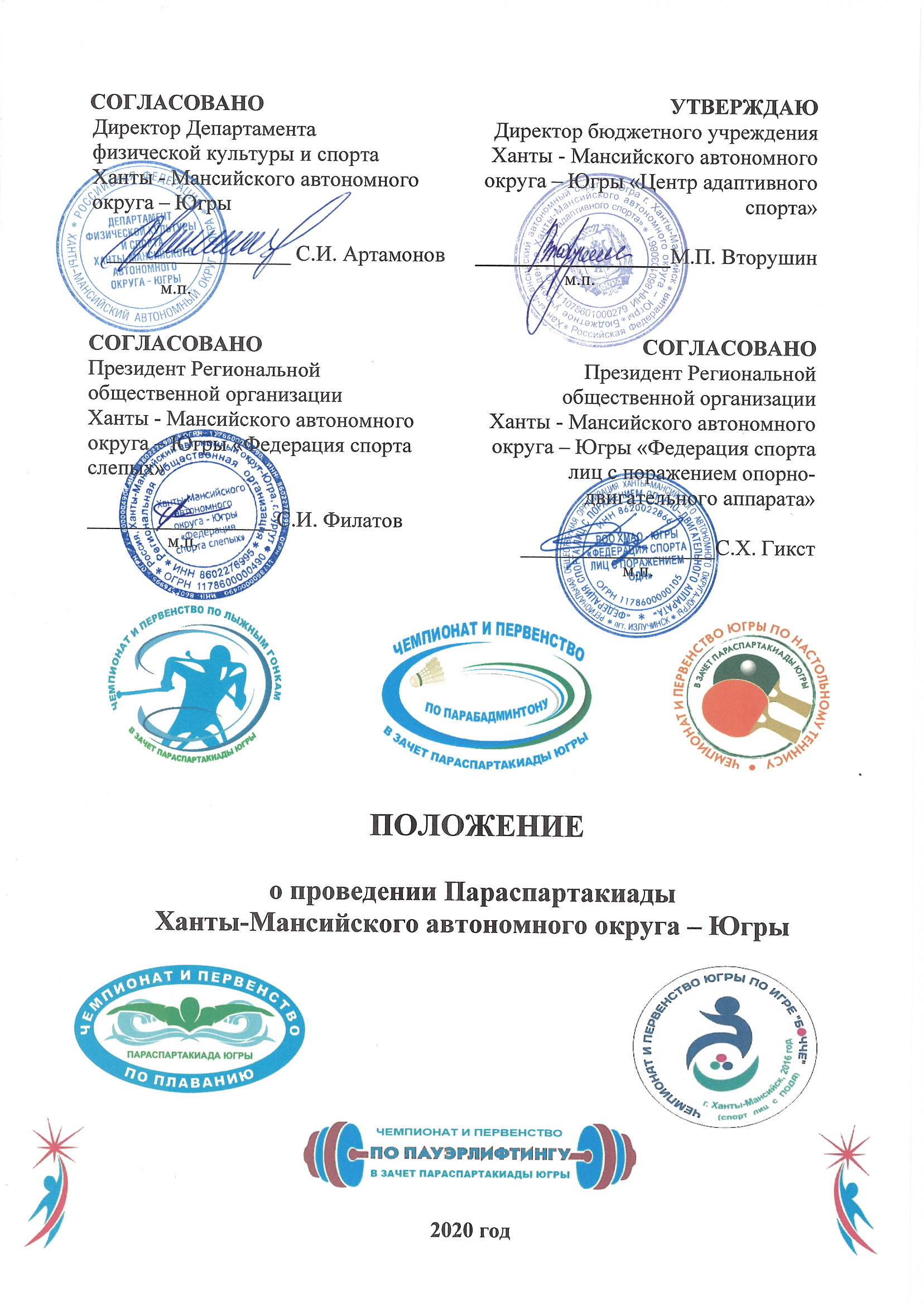 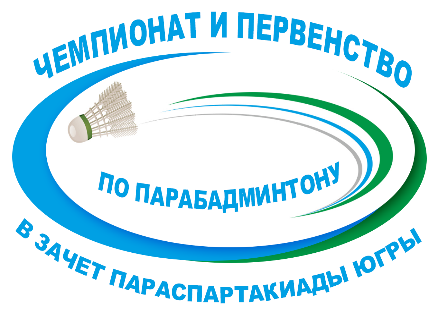 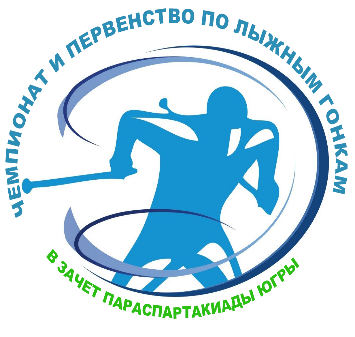 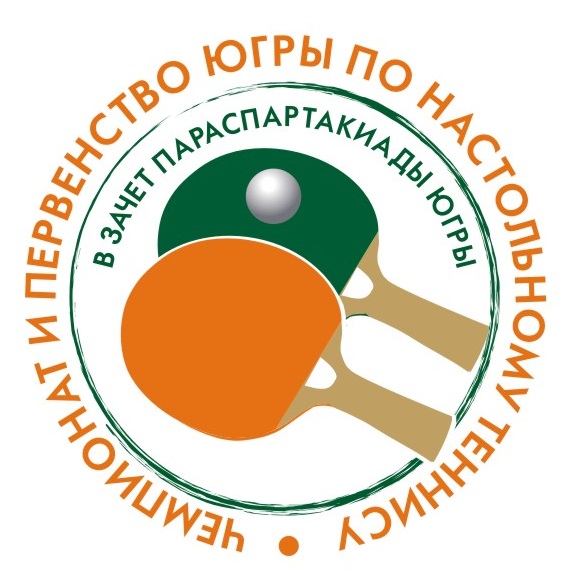  ПОЛОЖЕНИЕо проведении Параспартакиады Ханты-Мансийского автономного округа – Югры 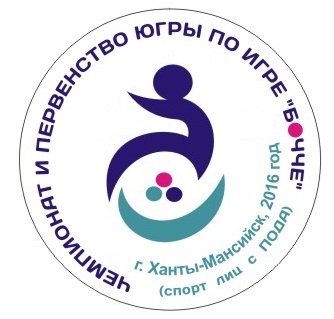 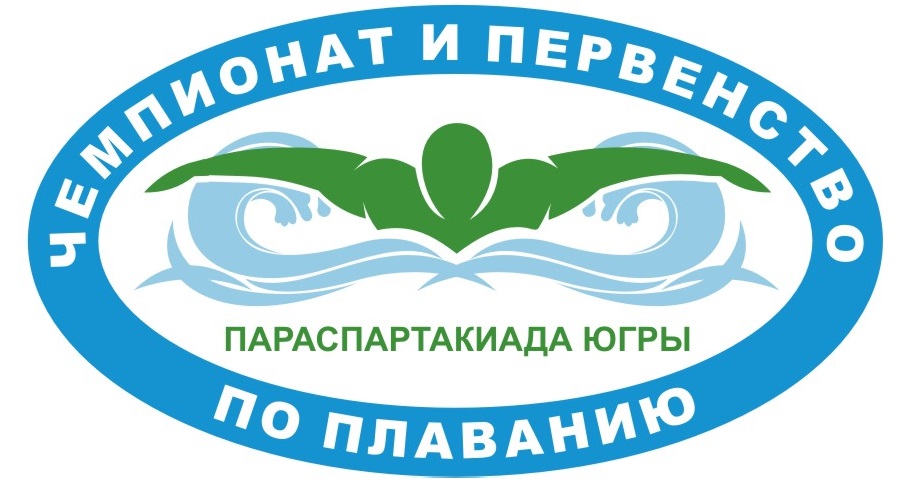 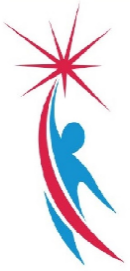 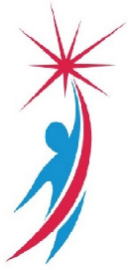 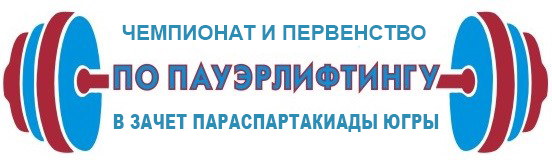 2020 год 1. ОБЩИЕ ПОЛОЖЕНИЯ   Соревнования проводятся на основании Единого календарного плана региональных, межрегиональных, всероссийских и международных физкультурных мероприятий и спортивных мероприятий Ханты-Мансийского автономного округа - Югры на 2020 год, утвержденного Департаментом физической культуры и спорта Ханты-Мансийского автономного округа-Югры.Спортивные соревнования проводятся в соответствии с правилами вида спорта лиц с поражением ОДА, утвержденными приказом Министерства спорта Российской Федерации от 31 декабря 2015 года №1260, с правилами вида спорта «cпорт слепых», утвержденными приказом Министерства спорта Российской Федерации от 19 января 2018 г. № 17, а также с правилами вида спорта лиц с интеллектуальными нарушениями, утвержденными приказом Министерства спорта, туризма и молодежной политики Российской Федерации от 22 июня 2018 года № 563. Спортивные соревнования проводятся с целью развития спорта лиц с поражением ОДА, спорта слепых и спорта лиц с интеллектуальными нарушениями в Ханты-Мансийском автономном округе. 2. Цели и задачи:Параспартакиада Ханты-Мансийского автономного округа – Югры (далее Параспартакиада) проводится в целях: - популяризации и дальнейшего развития физической культуры и спорта среди инвалидов и лиц с ограниченными возможностями, укрепления их здоровья, снижения заболеваемости;- привлечения лиц с ограниченными возможностями к систематическим занятиям в спортивных секциях по видам спорта и их реабилитации средствами физической культуры и спорта;- выявление сильнейших спортсменов и команд по видам спорта для участия в Российских и Международных соревнованиях;- выявление сильнейших спортсменов для формирования спортивных списков кандидатов в спортивные сборные команды автономного округа;-  подготовка спортивного резерва.Сроки и места проведения соревнованийПервый день мероприятия является днем приезда.Торжественное открытие Параспартакиады состоится – 23 января 2020 года в г. Ханты-Мансийске.Руководство проведением ПараспартакиадыОбщее руководство по подготовке и проведению Параспартакиады осуществляется Департаментом физической культуры и спорта Ханты-Мансийского автономного округа - Югры. Непосредственное проведение Параспартакиады возлагается на БУ «Центр адаптивного спорта Югры», главные судейские коллегии, орган управления в области физической культуры и спорта, муниципальные образования и спортивные учреждения, на территории которых проводится Параспартакиада. Во время проведения судейской коллегии, на усмотрение проводящей организации, могут быть внесены изменения в программу соревнований. 4. Требования к участникам соревнований.  Условия допуска и требования к участникам соревнованийВ соревнованиях Параспартакиады принимают участие сборные команды муниципальных образований Ханты-Мансийского автономного округа – Югры. К участию в соревнованиях допускаются лица с поражением ОДА, лица с нарушением органов зрения, согласно спортивно-медицинских классификаций Международной спортивной Федерации (ISOD), Международной спортивной федерации спортсменов-колясочников (ISMWSF), Международной спортивной организации инвалидов с заболеванием ДЦП (CP-SRA), Международной спортивной организации слепых (IBSA), Международной спортивной Федерацией для лиц с нарушениями интеллекта (INAS).К участию в соревнованиях допускаются спортсмены, прошедшие функциональную классификацию и получившие класс до начала соревнований, согласно установленным правилам каждой спортивной дисциплины. Спортсмен, не прошедший спортивную классификацию, к соревнованиям не допускается.К участию в соревнованиях Параспартакиады допускаются спортсмены, являющиеся гражданами Российской Федерации, проживающие на территории Ханты-Мансийского автономного округа – Югры и имеющие регистрацию по месту пребывания в данном муниципальном образовании.К участию в соревнованиях Параспартакиады допускаются лица, входящие в основной состав сборной команды Российской Федерации по летним и зимним видам спорта, но не более одной дисциплины. Данные спортсмены могут принять участие в соревнованиях вне зачета (командные очки муниципальному образованию не приносят), но за призовое место награждаются дипломами, медалями и денежным вознаграждением. Финансирование проезда к месту проведения и обратно, суточные в пути, проживание, питание, страховка за счет командирующей организации.Лица, входящие в резервный состав команды Российской Федерации по летним и зимним видам спорта могут принимать участие в основном составе команды муниципального образования, но не более одной дисциплины.Лица, входящие в списки кандидатов в спортивные команды Ханты-Мансийского автономного округа – Югры по летним и зимним видам спорта, могут принять участие не более чем в 2-х дисциплинах.Численный состав сборной команды (спортсмены, тренер или представитель команды) устанавливается программой Параспартакиады по каждому виду спорта.Также в Чемпионате и Первенстве могут участвовать спортсмены, которые не попали в основной состав муниципального образования. Данные спортсмены могут принять участие в соревнованиях вне зачета (командные очки муниципальному образованию не приносят), но за призовое место награждаются дипломами, медалями и денежным вознаграждением. Финансирование проезда к месту проведения и обратно, суточные в пути, проживание, питание, страховка за счет командирующей организации.Спортсмены должны иметь единую спортивную форму с символикой муниципального образования.В целях отбора сильнейших спортсменов для участия в региональных Чемпионатах и первенствах по видам спорта в программе Параспартакиады Ханты-Мансийского автономного округа-Югры, за 10 дней до начала соревнований предоставлять итоговые протоколы проведения отборочных муниципальных этапов, размещенных на официальном сайте учреждений физической культуры и спорта муниципального образования. 5. Программа соревнований по видам спортаЧемпионат и Первенство автономного округа по бочча	Состав команды 17 человек: 8 спортсменов (4 в Чемпионате, 4 - в Первенстве), 1 тренер и 8 сопровождающих, согласно правилам СРISRA, Международной спортивной (BISF), Международной спортивной (с ПОДА ДЦП и неврологическими заболеваниями). Состав команды на Первенство: юниоры, возраст с 10 до 20 лет (ВС1 - 2 человека; ВС2 - 2 человека; ВС3 - 2 человека; ВС4 - 2 человека. ВС5 - 2 человека) только индивидуальный вид программы.Состав команды на Чемпионат: юниоры, возраст с 15 лет и старше (ВС1 - 2 человека; ВС2 - 2 человека; ВС3 - 2 человека; ВС4 - 2 человека, ВС5 - 2 человека) три вида программы: индивидуальная программа, двойка, тройка.Игры индивидуальные: ВС-1, ВС-2, ВС-3, ВС-4; ВС-5.Игры парные: ВС-5.Игры тройки ВС-1/ВС-2.Примечание: если в классе в первенстве менее 3-х спортсменов, то они объединяются с группой в чемпионате.В командных играх можно добавлять спортсменов из первенства.Чемпионат и Первенство автономного округа по лыжным гонкамК соревнованиям допускаются спортсмены с поражением опорно-двигательного аппарата, спорта слепых, а также лица с интеллектуальными нарушениями.Состав команды 12 человек (1 тренер и 1 представитель): - 8 спортсменов с поражением опорно-двигательного аппарата и спорта слепых (4 человека в Чемпионате, 4 в Первенстве).- 2 спортсмена спорта лиц с интеллектуальными нарушениями (независимо от половой принадлежности и выступления спортсмена в Чемпионате или в Первенстве).Соревнования проводятся среди мужчин и женщин 2001 года рождения и старше, среди юношей и девушек   2002 – 2009 годов рождения.По следующим группам: LW 10 – LW 12 (сидячие спортсмены-колясочники, ампутанты), LW 2 – LW 9 (ампутанты, ДЦП и прочие), В1, В2-3 (спорт слепых), спорт ЛИН.Программа соревнований:Первый день Мужчины, юноши – классический стиль  - LW10 – LW12, LW 2 – LW 9; В1, В2-3, ЛИН.Женщины, девушки – классический стиль 5 км - LW10 – LW12, LW 2 – LW 9; В1, В2-3, ЛИН.Второй день Мужчины, юноши – свободный стиль 5 км - LW10 – LW12, LW 2 – LW 9, В1, В2-3, ЛИН.Женщины, девушки – свободный стиль 5 км - LW10 – LW12, LW 2 – LW 9, В1, В2-3, ЛИН.Победители и призеры соревнований в видах программы определяются по результатам, показанным участниками и пересчитанными в процентном соотношении согласно Международным Правилам IPC.Чемпионат и Первенство автономного округа по плаваниюК соревнованиям допускаются спортсмены с поражением опорно-двигательного аппарата, спорта слепых, а также лица с интеллектуальными нарушениями мужчины и женщины 2000 г.р. и старше в Чемпионат, юноши и девушки 2001-2008 гг.р. в Первенство.Состав команды 15 человек (1 тренер и 2 представителя):- 10 спортсменов с поражением опорно-двигательного аппарата и спорта слепых (5 человек в Чемпионате, 5 в Первенстве), - 2 спортсмена спорта лиц с интеллектуальными нарушениями (независимо от половой принадлежности и выступления спортсмена в чемпионате или в первенстве).Соревнования личные, спортсмен может выбрать две дистанции. В случае, если заявлено менее 4-х участников в одном классе, класс объединяются с классом выше с применением коэффициента согласно Международным Правилам IPС.Чемпионат и Первенство автономного округа – Югры по парабадминтонуК соревнованиям допускаются команды спортсменов с поражением опорно-двигательного аппарата, имеющие присвоенный спортивный класс или получившие его в день приезда в классификационной комиссии:- Чемпионат: мужчины и женщины 2002 г.р. и старше; - Первенство: юноши и девушки с 2003 – 2010 г.р.. 	Состав команды 10 человек: 8 спортсменов (независимо от половой принадлежности и выступления спортсмена в Чемпионате или в Первенстве), 1 тренер и 1 представитель.	Соревнования личные, проводятся в одиночном разряде, раздельно среди мужчин и женщин в Чемпионате, юношей и девушек в Первенстве, в следующих спортивных классах:WH1;WH2; SL3;SL4;SU5;SS6.Матчи состоят из одного гейма до 21 очка. При достижении первым из участников 11 очков, объявляется перерыв 60 секунд и участники меняются сторонами корта. При счете 20-20 матч продолжается до достижения одним из участников разницы в два очка. При счете 29-29 матч играется до 30-ти очков.В случае, если в игровом разряде в спортивном классе заявлено менее 3-х участников главная судейская коллегия вправе объединить этих участников с участниками следующего более высокого спортивного класса.Каждый участник Чемпионата и Первенства в спортивных классах WH1, WH2 должен иметь специализированную спортивную коляску, согласно установленных требований BWF, а также все спортсмены должны иметь бадминтонные ракетки и перьевые или пластиковые воланы. Преимущество в матче отдается более качественному волану.Программа, регламент и система проведения соревнований определяется, главной судейской коллегией и зависит от количества спортсменов, заявившихся на соревнования.Чемпионат и Первенство автономного округа – Югры по пауэрлифтингу          К соревнованиям допускаются спортсмены с поражением опорно-двигательного аппарата, спорта слепых, а также лица с интеллектуальными нарушениями мужчины, женщины, юниоры и юниорки не моложе 14 лет (указанное количество лет спортсмену должно исполниться до дня начала соревнований). На основании предварительной заявки, согласованной со старшим тренером по пауэрлифтингу.Состав команды 12 человек: 10 спортсменов и 1 тренер или 1 представитель, 1 судья.   Соревнования проводятся по следующим группам:Спорт лиц с поражением ОДА: 	В соответствие с медицинской классификацией по пауэрлифтингу спортсменов с поражением ОДА к соревнованиям допускаются: ампутанты классов от А1 до А4, спортсмены с ДЦП, спортсмены с повреждением позвоночника, карлики.  К реальному весу спортсменов с поражением ОДА добавляется:- для каждой ампутации по лодыжке - 0,5 кг для всех весовых категорий;- при полной ампутации ниже колена – 1 кг в весе до 67 кг; 1,5 кг в весе свыше 67кг; - при полной ампутации выше колена: 1,5 кг в весе до 67 кг; 2 кг свыше 67кг     - при полной высокой ампутации бедра: 2,5 кг в весе до 67 кг; 3 кг свыше 67 кгСоревнования проводятся по действующим правилам IPC Международного Паралимпийского Комитета (с изменениями май 2014г.) 2013-2016гг. ЧЕМПИОНАТ:Весовые категории для женщин (спорт лиц с поражением ОДА): до 41 кг, до 45 кг, до 50 кг, до 55 кг, до 61 кг, до 67 кг, до 73 кг, до 79 кг, до 86 кг, свыше 86 кг.Весовые категории для мужчин спорт лиц с поражением ОДА): до 49 кг, до 54 кг, до 59 кг, до 65 кг, до 72 кг, до 80 кг, до 88 кг, до 97 кг, до 107 кг, свыше 107 кг.           ПЕРВЕНСТВО:Весовые категории для юниорок спорт лиц с поражением ОДА): 4 категории юниоров определяться после технического совещания. Весовые категории для юниоров спорт лиц с поражением ОДА): 4 категории юниоров определяться после технического совещания. Спорт слепых:В соответствие с медицинской классификацией по пауэрлифтингу спортсменов спорта слепых к соревнованиям допускаются: спортсмены с нарушением органов зрения.ЧЕМПИОНАТ:Весовые категории для мужчин (спорт слепых):56,0 кг, 60,0 кг, 67,5 кг, 75,0 кг, 82,5 кг, 90,0 кг, 100,0 кг, 110,0 кг, 125,0 кг, +125,0;Весовые категории для женщин (спорт слепых):48,0 кг, 52,0 кг, 56,0 кг, 60,0 кг, 67,5 кг, 75,0 кг, 82,5 кг, 90,0 кг, + 90,0 кг. Спорт лиц с интеллектуальными нарушениями:Весовые категории:Женщины:пауэрлифтинг – троеборье – весовая категория 43кг;пауэрлифтинг – троеборье – весовая категория 47кг;пауэрлифтинг – троеборье – весовая категория 52кг;пауэрлифтинг – троеборье – весовая категория 57кг;пауэрлифтинг – троеборье – весовая категория 63кг;пауэрлифтинг – троеборье – весовая категория 72кг;пауэрлифтинг – троеборье – весовая категория 84кг;пауэрлифтинг – троеборье – весовая категория 84+кг;Мужчины:пауэрлифтинг – троеборье – весовая категория 53кг;пауэрлифтинг – троеборье – весовая категория 59кг;пауэрлифтинг – троеборье – весовая категория 66кг;пауэрлифтинг – троеборье – весовая категория 74кг;пауэрлифтинг – троеборье – весовая категория 83кг;пауэрлифтинг – троеборье – весовая категория 93кг;пауэрлифтинг – троеборье – весовая категория 105кг;пауэрлифтинг – троеборье – весовая категория 120кг;пауэрлифтинг – троеборье – весовая категория 120+кг.Оригиналы технических карточек подаются в главную судейскую коллегию в день приезда на соревнования команды по установленным формам: - для спорта лиц с ПОДА, спорта слепых -для спорта ЛИНВ мандатную комиссию тренер должен предоставить выписку из амбулаторной карты или справку с подтверждением диагноза, а также карточку участника (приложение 3.1).Экипировка спортсмена должна соответствовать правилам соревнований Паралимпийского Комитета, в случае ненадлежащей экипировки спортсмен к соревнованиям не допускается.Чемпионат и Первенство автономного округа по легкой атлетикеК соревнованиям допускаются спортсмены с поражением опорно-двигательного аппарата, спорта слепых, а также лица с интеллектуальными нарушениями мужчины и женщины с 19 лет и старше в Чемпионат, юноши и девушки 12-18 лет (включительно) в Первенство.	Состав команды 16 человек (2 тренера, 1 представитель и один сопровождающий для инвалида 1 группы):- 10 спортсменов с поражением опорно-двигательного аппарата и спорта слепых (5 человек в Чемпионате, 5 в Первенстве).- 2 спортсмена спорта лиц с интеллектуальными нарушениями (независимо от половой принадлежности и выступления спортсмена в чемпионате или в первенстве).Дисциплины: беговые – 100м, 200м, 400м, 800м, прыжки в длину с разбега.технические – толкание ядра, метание диска, метание копья, метание булавы (клаба).В каждой технической дисциплине не более трех спортсменов от команды отдельно в Чемпионате и отдельно в Первенстве.Спортсмен имеет право выступить в неограниченном количестве беговых дисциплин в соответствии со спортивным классом, а также выбрать еще одну из технических дисциплин, либо спортсмен может выбрать три технические дисциплины и одну беговую.Соревнования проводятся отдельно среди мужчин, юношей, женщин и девушек по следующим классам:Примечание: Трековые виды проводятся на спортивных колясках (у каждой команды                                     коляски должны быть свои).Чемпионат и Первенство автономного округа по настольному теннисуСоревнования личные, одиночный разряд из 3-х партий. К соревнованиям допускаются спортсмены с поражением опорно-двигательного аппарата мужчины и женщины 23 года и старше в Чемпионат.Состав команд: 2 мужчины, 2 женщины, 1 тренер или представитель.Соревнования проводятся по следующим классам: Класс ТТ1 - 3 Класс ТТ4 - 5Класс ТТ6Класс ТТ7 - 8Класс ТТ9 - 10 К соревнованиям допускаются спортсмены с поражением опорно-двигательного аппарата юноши и девушки с 8 до 23 лет в Первенство.Состав команд: 2 юноши, 2 девушки, 1 тренер или представитель.Класс ТТ1 - 3 Класс ТТ4 - 5Класс ТТ6Класс ТТ7 - 8Класс ТТ9 - 10 Примечание: спортсмен не имеет права играть в белой и желтой футболке, теннисные ракетки и мячи у каждой команды должны быть свои.6. Определение победителей и призеровСоревнования лично-командные: Участники, занявшие 1, 2, 3 места по видам спорта отдельно в Чемпионатах и Первенствах награждаются медалями, дипломами и денежными призами в соответствии с постановлением Правительства ХМАО-Югры № 509-п от 25 декабря 2015 года. Командный зачет в каждом виде Параспартакиады подводится по наибольшему количеству личных очков, набранных командой, отдельно в Чемпионате и Первенстве:Награждение по итогам командного зачета по видам спорта не проводится. Общекомандный зачет подсчитывается по наибольшей сумме командных очков, набранных муниципальными образованиями совместно в Чемпионатах и Первенствах Параспартакиады по всем видам спорта.Учитывая Всероссийскую практику подсчета командных соревнований при выполнении спортсменами нормативов МС, КМС, I, II, III взр. разрядов добавлять 25, 20, 15, 10, 5 очков соответственно. Дополнительные очки начисляются только при подтверждении своего разряда или выполнения норматива. В случае равенства общего количества очков у двух или более команд, преимущество получает команда, имеющая больше первых, вторых и третьих мест.Протесты подаются в соответствии с правилами соревнований по видам спорта, но не позднее 30 минут после опубликования предварительного протокола результатов.Команды победители и призеры награждаются кубками и дипломами соответствующих степеней. Торжественное награждение состоится на церемонии «Спортивная элита 2020». 7. Условия финансированияРасходы по командированию с сохранением заработной платы участников и представителей, проезд к месту соревнований и обратно, суточные в пути за счет командирующей организации муниципального образования.Расходы (питание, проживание) сопровождающих спортсменов-колясочников, либо тотально слепых спортсменов, за счет БУ «Центр адаптивного спорта Югры».Расходы по организации и проведению соревнований (оплата работы судейской коллегии и медперсонала, проживание, питание, транспортные и канцелярские расходы, награждение) несет БУ «Центр адаптивного спорта Югры».8. Обеспечения безопасности участников и зрителейСпартакиада проводится на объектах спорта, включенных во Всероссийский реестр объектов спорта, в соответствии с Федеральным законом от 4 декабря 2007 года № 329-ФЗ «О физической культуре и спорте в Российской Федерации», отвечающих требованиям соответствующих нормативных правовых актов, действующих на территории Российской Федерации и направленных на обеспечение общественного порядка и безопасности участников и зрителей, также требованиям правил видов спорта, включенных в программу Спартакиады, Постановление Правительства Российской Федерации от 18 апреля 2014 года № 353 «Об утверждении правил обеспечения безопасности при проведении официальных спортивных соревнований».Железнодорожным транспортом в соответствии с действующим законодательством Российской Федерации. Кроме того при организованной перевозке групп детей автобусами к месту проведения соревнований и обратно руководствоваться постановлением Правительства Российской Федерации от 17.12.2013 № 1177 «Об утверждении Правил организованной перевозки группы детей автобусами», приказа № 153 Департамента образования и молодежной политики Ханты-Мансийского автономного округа – Югры, Приказ от 31.05.2018 № 235-р/206/62/09-ОД-29/01-09/204/26/38-П/-120/449/44/78 «Об организации перевозок автотранспортными средствами организованных групп детей к месту проведения спортивных, оздоровительных, культурно-массовых мероприятий на территории Ханты-Мансийского автономного округа – Югры и обратно».9. Страхование участниковУчастие в соревнованиях осуществляется только при наличии договора (оригинала) о страховании: несчастного случая, жизни, здоровья участников соревнований, который предоставляется в мандатную комиссию.Страхование участников соревнований производится за счёт командирующих организаций.Страхование может производиться, как за счёт бюджетных, так и внебюджетных средств, в рамках действующего законодательства Российской Федерации и субъектов Российской Федерации.10. ЗаявкиПредварительные заявки на участие в соревнованиях по видам спорта подаются в г. Ханты-Мансийск ул. Студенческая 21, БУ «Центр адаптивного спорта Югры» по тел/факс 8 (3467) 36-20-04 и по электронной почте - E-mail: 14 sport@mail.ru до 15 января 2020 года (Приложение 1). Предварительные именные заявки на участие в соревнованиях, по установленной форме (приложение 2), необходимо направить за 30 дней до начала соревнований.Предварительные технические заявки на участие в соревнованиях, по установленной форме (приложение 3, 3.1, 3.2), необходимо направить за 15 дней до начала соревнований.Именная заявка оформляется согласно приложению 2, 2.1 в соответствии с Приказом Минздрава России:В именной заявке на участие проставляется отметка «Допущен» напротив каждой фамилии спортсмена, заверенная подписью врача по спортивной медицине и его личной печатью.Именная заявка подписывается врачом по спортивной медицине с расшифровкой фамилии, имени, отчества (при наличии) и заверяется печатью медицинской организации, имеющей лицензию на осуществление медицинской деятельности, предусматривающей работы (услуги) по лечебной физкультуре и спортивной медицине.В случае наличия у спортсмена индивидуального медицинского заключения в именной заявке напротив его фамилии ставится отметка «Допуск от ____(дата) имеется», к заявке прилагается копия медицинского заключения, оригинал медицинского заключения предъявляется спортсменом заместителю главного судьи При прохождении спортсменов классификации впервые тренер или представитель должен предоставить выписку из амбулаторной карты.Команды, не подавшие предварительные заявки в срок, размещением и питанием не обеспечиваются.При условии, если команда приезжает на место проведения соревнований авиаперелетом или железнодорожным сообщением представитель команды предоставляет заявку (приложение 6) необходимо направить за 30 дней до начала соревнований.В заявке, в том числе предварительной, указать условия пользования спортсмена-инвалида коляской.Тренер или представитель команды предоставляет в мандатную комиссию заявку, подписанную и заверенную руководителями органа управления физической культуры и спорта муниципального образования и врачебно-физкультурным диспансером. Также на каждого спортсмена заполнить заявление на обработку персональных данных согласно приложению 4 и предоставить в мандатную комиссию в день приезда.На каждого спортсмена необходимо предоставить копии: справки МСЭ, паспорта или свидетельство о рождении, прописка спортсмена, страхового свидетельства государственного пенсионного страхования (обязательно), классификационная книжка (билет), удостоверение или официально заверенная выписка из приказа о присвоении спортивного разряда, сертификат о прохождении курса дистанционного обучения «Антидопинг». Оригиналы: паспорт, справки МСЭ, заявление на обработку персональных данных.Для лиц с интеллектуальными нарушениями:По прибытию на место проведения соревнований в комиссию по допуску представляются следующие документы на каждого спортсмена:-	паспорт гражданина Российской Федерации (оригинал и копия) или свидетельство о рождении (оригинал и копия);-	зачетная классификационная книжка (копия);-	оригинал или нотариально заверенная справка об обучении (окончании) специального учебного заведения на каждого участника соревнований (при обучении в образовательном учреждении, в названии которого не указан коррекционный профиль, необходимо приложить справку о том, что данный спортсмен обучается по специальной коррекционной программе VIII вида);-	медицинская справка от психиатра (оригинал), подтверждающая соответствующий диагноз спортсмена – участника соревнований (диагноз указывается шифром);-	выписка из истории болезни (не соматическое здоровье, а постановка данного диагноза);-	психологический тест Векслера (полностью заполненный бланк проведения тестирования, включая все субтесты) (IQ не выше 75, исключения для спортсменов с расстройством аутистического спектра);-	заключение клинического психолога по тесту Векслера; -	вопросник по истории тренировок (для лёгкой атлетики, плавания и настольного тенниса) (TSAL-Q);-	полис страхования жизни и здоровья от несчастных случаев (оригинал и копия);-	полис обязательного медицинского страхования.Для спортсменов с синдромом Дауна дополнительно предоставляются:-	описание рентгеноскопии атланто-осевой нестабильности;-	цитогенетическое исследование материала.При выявлении фальсификации документов на участников соревнований, данный участник к соревнованиям не допускается, а его результат аннулируется.Все участники, тренера и представители должны иметь при себе медицинский страховой полис, единую спортивную экипировку с названием и символикой муниципального образования.Приложение №1ОБРАЗЕЦВсе поля обязательны к заполнению!!!ПРЕДВАРИТЕЛЬНАЯ ЗАЯВКАМуниципальное образование 		___________________________________________Мероприятие: Параспартакиада Ханты – Мансийского автономного округа - Югра  Адрес: (кому направляется заявка)Телефон:факс: 	E-mail:		Руководитель команды:	(контактное лицо между оргкомитетом и муниципальным образованием)Ф.И.О.	 __________________________________Адрес:		________________________________телефон:	_________________________________факс:					Email:		____________________________________                            Приложение № 2                                                                                                                                                       ОБРАЗЕЦВсе поля обязательны к заполнению!!!ИМЕННАЯ ЗАЯВКАна участие в Параспартакиаде Ханты-Мансийского автономного округа - Югрыот сборной команды муниципального образования ___________________________________________________________________________	                                                                                                                                                                                 (город)в Чемпионате и Первенстве по легкой атлетике                                                                                                                                            (название соревнований)Руководитель    		________________________                  		   / ______________________ /                                                                                                                     (подпись)                                                                                                (Фамилия, Имя, Отчество)                    М. П.Тренер команды            	________________________              		 / _______________________ /   _____________________________                                                                                                (подпись)                                                                                                  (Фамилия, Имя, Отчество)                                             контактный телефонСопровождающий команды  _______________________              		 / _______________________ /                                                                                                   (подпись)                                                                                                  (Фамилия, Имя, Отчество)Врач				 _______________________ 			 / _______________________ /                                                                                      (подпись)                                                                                                  (Фамилия, Имя, Отчество)М.П.всего допущено:  _____  человек   / _______________________ /Приложение № 2.1ИМЕННАЯ ЗАЯВКАна участие в Параспартакиады для спорта лиц с интеллектуальными нарушениями«_____» ____________ 2020 год												от сборной команды муниципального образования________________________________________________________________	                                                                                                                                                            (город)Руководитель учреждения    		 _____________________  		(  ____________  ) 	                                                                                                подпись                                                                    расшифровка                               М.П.          	Тренер команды                                         _____________________                  (  ____________  ) ________________	                                                    		                                                    подпись                                                                     расшифровка	контактный телефон	Врач допущено к соревнованиям  (  ___)_______________ человек ______________       _____________	                                                                                       	                                                                                                                                                                                    подпись                                           расшифровка                              М.П.          Приложение № 3                                                                                                                                                       ОбразецТехническая заявкана участие в соревнованиях по _________________________________ Параспартакиады Ханты-Мансийского автономного округа - Югрынаименование мероприятия от муниципальное образованиеМ.П.    Руководитель организации 			__________________________			/ __________________ /                                                                                                        (подпись) Приложение № 3.1Карточки участника по пауэрлифтингу Для спортсменов с ПОДА:Для спортсменов с нарушением зрения:Приложение № 3.2Карточка участника по легкой атлетике / плаванию          дисциплина                                                                                                           		                                                    спортивный класс                                                  ____________________________________                                                                                                                                                                                      _______________                                                            Фамилия, имя                 Пол, возрастн. группа                                                                                                                                                                        __________     ______                                                                                                                                                                                                                                                  Год  рожд.        Разряд                                                                       _____________________________________                                                                                                                                                                   Муниципальное образование                                                                                                                                                           			      							     ___________________________                ФИО тренераПриложение № 4ЗАЯВЛЕНИЕо согласии на обработку персональных данныхЯ ниже подписавшаяся (ийся), _______________________________________________________________________________________( фамилия, имя, отчество)Проживающая (ий) по адресу _______________________________________________________________________________________( адрес места регистрации)паспорт___________________________________________________________________________________________________________________________________________________________________________________			(серия, номер, дата выдачи, название выдавшего органа)	в соответствии с требованиями статьи 9 Федерального закона от 27.07.06 « О персональных данных» № 152-ФЗ подтверждаю свое согласие на обработку в бюджетное учреждение Ханты-Мансийского автономного округа – Югры «Центр адаптивного спорта» и родителей (законных представителей) занимающегося (далее – Оператор) моих персональных данных, а также персональных данных совершеннолетнего ( несовершеннолетнего) занимающегося _____________________________________________________________________________________________( фамилия, имя, отчество)Согласно перечню с целью организации тренировочных занятий несовершеннолетнего, которому являюсь______________________________________________________________________________________( отцом, матерью, опекуном, попечителем)	К персональным данным на обработку которых дается согласие, относятся:	-документы, удостоверяющие личность воспитанника ( свидетельство о рождении/паспорт);	-документы о месте проживания;	-документы о составе семьи;	-полис медицинского страхования;	-пенсионное страховое свидетельство, ИНН;	-копия справки  клинико-экспертной комиссии (КЭК) ил медико –социальной  экспертизы (МСЭ)	-документы о состоянии здоровья (сведения об инвалидности, о наличии хронических заболеваний, медицинское заключение об отсутствии противопоказаний для занимающихся в учреждении конкретного вида и типа, о возможности изучения предметов, предоставляющих повышенную опасность для здоровья, выписку из амбулаторной  карты с диагнозом с подписью врача и печатью медицинского учреждения  и. т. п.);	-разрешение на медицинское вмешательство во время участия в спортивных соревнованиях,  тренировочных мероприятиях;	-документы, подтверждающие права на дополнительные гарантии и компенсации по определенным основаниям, предусмотренным законодательством.	Предоставляю Оператору право осуществлять все действия (операции) с моими персональными данными, включая сбор, систематизацию, накопление, хранение, обновление, изменение, использование, обезличивание, блокирование, уничтожение. Оператор вправе обрабатывать мои персональные данные посредством внесения их в электронную базу данных, включения в списки (реестры) и отчетные формы, предусмотренные документами, регламентирующими предоставление отчетных данных (документов), и передавать их уполномоченным органам.	Персональные данные могут  быть также использованы для формирования банка данных контингента воспитанников в целях обеспечения мониторинга соблюдения прав занимающихся.	Срок хранения персональных данных составляет пять лет.Настоящие согласие дано мной «_____»___________20_____г   и действует на момент занятий ребенка в бюджетном учреждении Ханты-Мансийского автономного округа – Югры «Центр адаптивного спорта» и родителей (законных представителей) занимающегося.	Я подтверждаю, что мне известно о праве отозвать свое согласие посредством составления соответствующего письменного документа, который может быть направлен мной в адрес Оператора по почте заказным письмом с уведомлением о вручении,  либо вручен лично под расписку представителю Оператора. 	Подтверждаю, что ознакомлен с Положением о защите персональных данных и положениями Федерального Закона от 27 июля 2006 года № 152- ФЗ « О персональных данных», права и обязанности в области защиты персональных данных мне  разъяснены.Об ответственности за достоверность предоставленных сведений предупреждена (предупрежден) (нужное подчеркнуть)Подпись:_______________ Дата заполнения:	«____»____________20____гФ.И.О.______________________________________________________________________________________Перечень персональных данных предоставляемых для обработки:Для формирования базы автоматизированной информационно - аналитической системы управления  учреждениемДанные ребенка:Фамилия__________________________________     Имя______________________Отчество ________________________________Пол_________ Дата рождения _____________  Место рождения ________________________________________Гражданство___________________Адрес места жительства ___________________________________________________________________ ________________________________________________________________________________________Свидетельство о рождении (паспорт)№_____________________________ дата выдачи _______________Пенсионное страховое свидетельство №_______________________ дата выдачи  ________________________ИНН   _________________________________________________________________________________________Полис медицинского страхования: номер   ________________________________________________________ дата выдачи ______________ компания  ____________________________________________________________Группа здоровья: I, II, III, IV (нужное подчеркнуть);	Принадлежность к льготным категориям:  многодетная семья; малообеспеченная семья; дети – инвалиды, дети пострадавшие в результате аварии на Чернобыльской АЭС и других радиационных катастроф; опекаемые; сироты; дети участников военных действий; другие (нужное подчеркнуть).	Данные родителей (законных представителей):	Отец:Фамилия____________________________ Имя ____________________ Отчество__________________________Дата рождения_____________________ Адрес место жительства________________________________________Паспортные данные (получателя компенсации)_______________________________________________________Место работы__________________________________ Должность_______________________________________Контактная информация:Телефон дом. ___________________________ сот._____________________________________________________Мать:Фамилия____________________________ Имя ____________________ Отчество___________________________Дата рождения_____________________ Адрес место жительства_________________________________________Паспортные данные (получателя компенсации)________________________________________________________Место работы__________________________________ Должность________________________________________Контактная информация:Телефон дом.___________________________сот.______________________________________________________	Опекун (попечитель):Фамилия____________________________ Имя ____________________ Отчество___________________________Дата рождения_____________________ Адрес место жительства_________________________________________Паспортные данные (получателя компенсации)________________________________________________________Место работы__________________________________ Должность________________________________________Контактная информация:Телефон дом.___________________________ сот.______________________________________________________Предоставляемые мной	персональные данные могут использоваться оператором в целях формирования баз данных в унифицированных программных средствах, предназначенных для информационного обеспечения принятия управленческих решений на всех уровнях в системе адаптивной физической культуры и спорта Ханты-Мансийского автономного округа – Югры.С положением Федерального Закона от 27 июля 2007 года № 152-ФЗ « О персональных данных»ознакомлен (а).____________________		/________________________/			_____________________                 Подпись			Расшифровка подписи			Дата заполненияПриложение № 5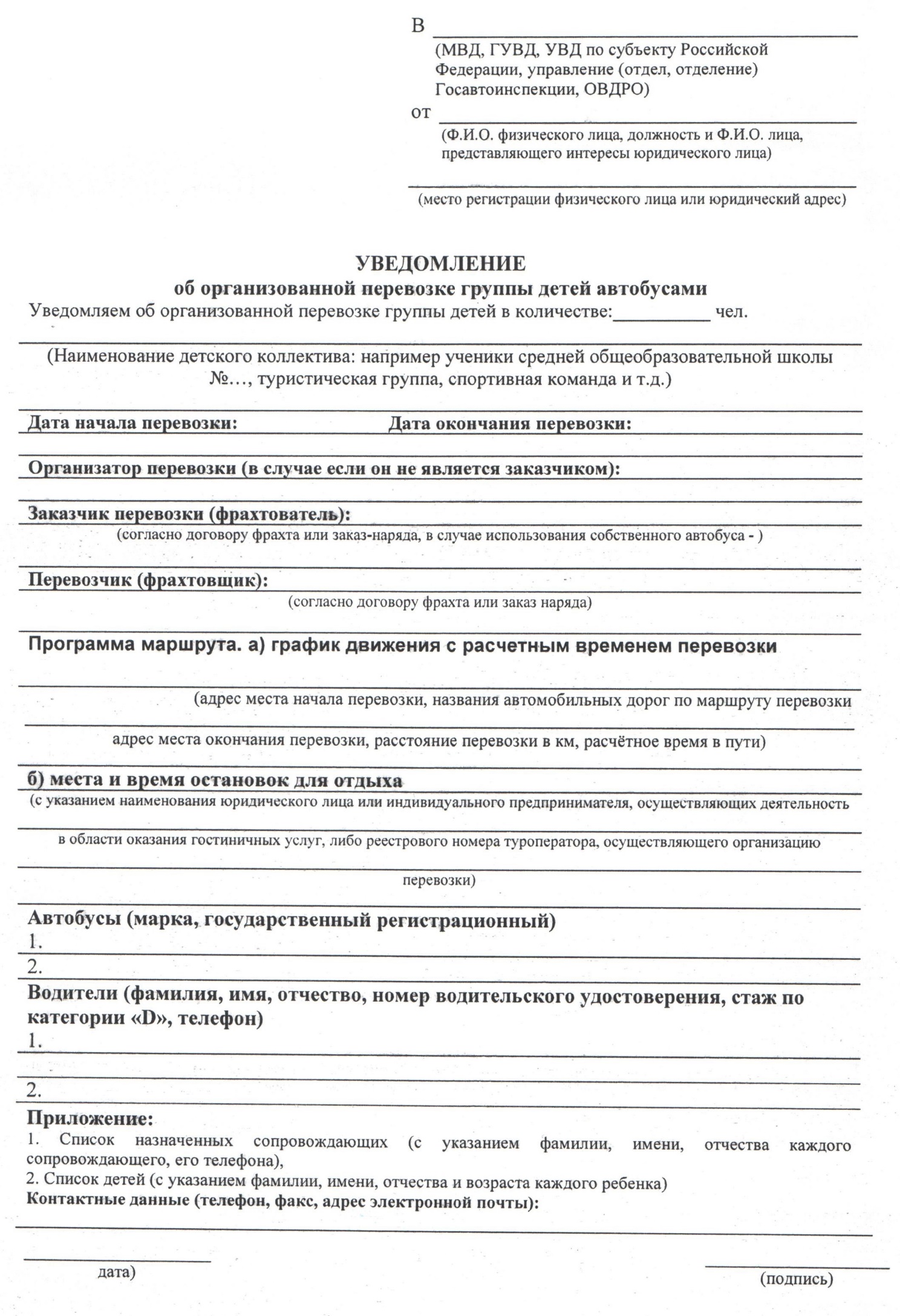 Приложение №6Предварительная заявкаПо трансферу участников соревнований авиаперелетом и железнодорожным сообщениемОт муниципального образования _________________________________________________Поименный список* участников, тренеров и сопровождающих От муниципального образования _______________________________________________Представитель команды _________________ (_______________________)                                                        (подпись)             Фамилия Имя Отчествоконтактный телефон _________________________________Руководитель органа управления физической культуры и спорта муниципального образования  _________________ (_______________________)                                                        (подпись)                         Фамилия ИОконтактный телефон _________________________________* В случае изменения в количественном и/или поименном списке участников, тренеров и сопровождающих направить уточненную информацию не позднее 4 дней до начала мероприятия.Нормативно правовые актырегламентирующие организацию и проведение физкультурных мероприятий и спортивных мероприятий, а также при направлении команд для участия в физкультурных мероприятиях и спортивных мероприятияхФедеральные: Федеральный закон от 4 декабря 2007 года №329-ФЗ «О физической культуре и спорте в Российской Федерации».2. Федеральный закон от 21 декабря 1994 года №69-ФЗ «О пожарной безопасности».3. Федеральный закон от 22 июля 2008 года №123-ФЗ «Технический регламент о требованиях пожарной безопасности».4. Федеральный закон от 21. 11. 2011 г. №323-ФЗ «Об основах охраны здоровья граждан».5. Федеральный закон от 30.03.99 г. №52-ФЗ «О санитарно-эпидемиологическом благополучии населения».6. Федеральный закон от 04.05.2011 г. №99-ФЗ «О лицензировании отдельных видов деятельности».7. Федеральный закон от 30.12.2009 №384-ФЗ «Технический регламент о безопасности зданий и сооружений». 8.  Федеральный закон от 6 марта 2006 г. № 35-ФЗ «О противодействии терроризму».9. Указ Президента Российской Федерации от 15 февраля 2006 года №116 «О мерах по противодействию терроризму».10. Постановление Правительства Российской Федерации от 25 апреля 2012 г. №390 «О противопожарном режиме».11. Постановление Правительства Российской Федерации от 18 апреля 2014 года № 353 «Об утверждении Правил обеспечения безопасности при проведении официальных спортивных соревнований».12. Постановление Правительства Российской Федерации от 17 декабря 2013 года №1177 «Об утверждении Правила организованной перевозки группы детей автобусами».13. Постановление Правительства Российской Федерации от 30 июня 2015 №652 «О внесении изменений в некоторые акты Правительства Российской Федерации в части совершенствования правил организованной перевозки группы детей автобусами».14. Постановление Правительства Российской Федерации от 06 марта 2015 года № 202 «Об утверждении требований к антитеррористической защищенности объектов спорта и формы паспорта безопасности объектов спорта».15. Постановление Правительства Российской Федерации от 25 апреля 2012 г. №390 «О противопожарном режиме». 16. Постановление Правительства РФ от 25 марта 2015 г. №272 «Об утверждении требований к антитеррористической защищенности мест массового пребывания людей и объектов (территорий), подлежащих обязательной охране войсками национальной гвардии Российской Федерации, и форм паспортов безопасности таких мест и объектов (территорий)».17. Постановление Правительства Российской Федерации от 16 апреля 2012 г. №291 «О лицензировании медицинской деятельности (за исключением указанной деятельности, осуществляемой медицинскими организациями и другими организациями, входящими в частную систему здравоохранения, на территории инновационного центра «Сколково»)».18. Приказ Министерства внутренних дел Российской Федерации от 31 августа 2007 года №767 «Вопросы организации сопровождения транспортных средств патрульными автомобилями Госавтоинспекции» (вместе с «Инструкцией по осуществлению сопровождения транспортных средств патрульными автомобилями Госавтоинспекции»);19. Приказ Министерства здравоохранения Российской Федерации от 1 марта.2016 года №134н «О Порядке организации оказания медицинской помощи лицам, занимающимся физической культурой и спортом (в том числе при подготовке и проведении физкультурных мероприятий и спортивных мероприятий), включая порядок медицинского осмотра лиц, желающих пройти спортивную подготовку, заниматься физической культурой и спортом в организациях и (или) выполнить нормативы испытаний (тестов) Всероссийского физкультурно-спортивного комплекса «Готов к труду и обороне»;20. Постановление Главного Государственного санитарного врача от 21 января 2014 года №3 «Об утверждении СП 2.5.3157-14 «Санитарно-эпидемиологические требования к перевозке железнодорожным транспортом организованных групп детей»;21. Приказ Министерства транспорта Российской Федерации от 28 июня 2007 года №82 «Об утверждении Федеральных авиационных правил «Общие правила воздушных перевозок пассажиров, багажа, грузов и требования к обслуживанию пассажиров, грузоотправителей, грузополучателей»;22. Приказ Министерства спорта Российской Федерации от 30 сентября 2015 года №921 «Об утверждении методических указаний по порядку проведения обследования и категорирования объектов спорта»;23. Приказ Министерства спорта Российской Федерации от 12 сентября 2014 года №766 «Об утверждении Порядка формирования и ведения Всероссийского реестра объектов спорта, предоставления сведений из него и внесения в него изменений»;24. Приказ Министерства спорта Российской Федерации от 13 июля 2016 года №808 «Об утверждении порядка расследования и учета несчастных случаев, происшедших с лицами, проходящими спортивную подготовку»;25. Приказ Министерства спорта Российской Федерации от 1 июня 2013 года №504 «Об утверждении Общих требований к содержанию положений (регламентов) о межрегиональных и всероссийских официальных физкультурных мероприятиях и спортивных соревнованиях, предусматривающих особенности отдельных видов спорта»;26. Приказ Министерства спорта, туризма и молодежной политики от 8 мая 2009 года №289 «Об утверждении Порядка включения физкультурных мероприятий и спортивных мероприятий в Единый календарный план межрегиональных, всероссийских и международных физкультурных мероприятий и спортивных мероприятий».27. Приказ МЧС России от 24 февраля 2009 г. №91 «Об утверждении формы и порядка регистрации декларации пожарной безопасности».28. СП 1.1.1058-01 «Организация и проведение производственного контроля засоблюдением санитарных правил и выполнением санитарно-эпидемиологических (профилактических) мероприятий».29. СП 3.5.3.1129-02 «Санитарно-эпидемиологические требования к проведениюдератизации».30. СП 3.5.1378-03 «Санитарно-эпидемиологические требования к организации иосуществлению дезинфекционной деятельности».31. Приказ МВД России от 17 ноября 2015 г. №1092 «Об утверждении Требований к отдельным объектам инфраструктуры мест проведения официальных спортивных соревнований и техническому оснащению стадионов для обеспечения общественного порядка и общественной безопасности». 32. Приказ Министерства спорта Российской Федерации от 09 августа 2016 года № 947 «Об утверждении Общероссийских антидопинговых правил».
Региональные:1. Постановление Правительства Ханты-Мансийского автономного округа – Югры от 12 июля 2013 года №248-п «О нормах расходов на организацию и проведение физкультурных мероприятий и спортивных мероприятий за счет средств бюджета Ханты-Мансийского автономного округа – Югры»;2. Приказ от 31.05.2018 № 235-р/206/62/09-ОД-29/01-09/204/26/38-П/-120/449/44/78 «Об организации перевозок автотранспортными средствами организованных групп детей к месту проведения спортивных, оздоровительных, культурно-массовых мероприятий на территории Ханты-Мансийского автономного округа – Югры и обратно»; 3. Приказ Департамента физической культуры и спорта Ханты-Мансийского автономного округа – Югры от 27 марта 2014 года №67 «Об утверждении общих требований к разработке, содержанию и утверждению Положений о региональных (окружных) официальных физкультурных мероприятиях и спортивных соревнованиях Ханты-Мансийского автономного округа – Югры»;4. Приказ Департамента физической культуры и спорта Ханты-Мансийского автономного округа – Югры от 23 декабря 2013 года №298 «Об утверждении Порядка формирования и утверждения Единого календарного плана региональных, межрегиональных, всероссийских и международных физкультурных мероприятий и спортивных мероприятий Ханты-Мансийского автономного округа – Югры».5. Приказ Департамента физической культуры и спорта Ханты-Мансийского автономного округа – Югры № 15 от 18 января 2017 года «Об обеспечении безопасности и усилении контроля за организацией перевозки автотранспортными средствами организованных групп детей к месту проведения физкультурных или спортивных мероприятий и возложении персональной ответственности».СОГЛАСОВАНОДиректор Департамента физической культуры и спорта Ханты - Мансийского автономного округа – Югры_________________ С.И. Артамонов               м.п.УТВЕРЖДАЮДиректор бюджетного учрежденияХанты - Мансийского автономного округа – Югры «Центр адаптивного спорта»__________________М.П. Вторушинм.п.СОГЛАСОВАНОПрезидент Региональной общественной организацииХанты - Мансийского автономного округа – Югры «Федерация спортаслепых»_________________ С.И. Филатов               м.п.СОГЛАСОВАНОПрезидент Региональной общественной организацииХанты - Мансийского автономного округа – Югры «Федерация спорталиц с поражением опорно-двигательного аппарата»__________________С.Х. Гикстм.п.№виды спортакатегория заболеванийместо проведениясроки проведенияспортивный объектЧемпионаты автономного округаЧемпионаты автономного округаЧемпионаты автономного округаЧемпионаты автономного округаЧемпионаты автономного округаЧемпионаты автономного округа1БоччаСпорт лиц с ПОДАг. Ханты-Мансийск23-26 января 2020«Центр развития теннисного спорта»2Лыжные гонкиСпорт лиц с ПОДА, спорт слепых, спорт ЛИНг. Ханты-Мансийск06-09 февраля 2020Центр зимних видов спорта им. А.В. Филипенко3ПлаваниеСпорт лиц с ПОДА, спорт слепых, спорт ЛИНг. Сургут14-16 февраля 2020Спортивный комплекс «Олимп»4ПарабадминтонСпорт лиц с ПОДАг. Ханты-Мансийск24-27 февраля 2020«Центр развития теннисного спорта»5ПауэрлифтингСпорт лиц с ПОДА, спорт слепых, спорт ЛИНг. Ханты-Мансийск02-05 апреля 2020«Центр развития теннисного спорта»6Легкая атлетикаСпорт лиц с ПОДА, спорт слепых, спорт ЛИНг. Ханты-Мансийск 27-31 мая 2020Открытый стадион «Югра-Атлетикс»7Настольный теннисСпорт лиц с ПОДАг. Ханты-Мансийск 23-25 октября 2020«Центр развития теннисного спорта»Первенства автономного округаПервенства автономного округаПервенства автономного округаПервенства автономного округаПервенства автономного округаПервенства автономного округа1БоччаСпорт лиц с ПОДАг. Ханты-Мансийск23-26 января 2020«Центр развития теннисного спорта»2Лыжные гонкиСпорт лиц с ПОДА, спорт слепых, спорт ЛИНг. Ханты-Мансийск06-09 февраля 2020Центр зимних видов спорта им. А.В. Филипенко3ПлаваниеСпорт лиц с ПОДА, спорт слепых, спорт ЛИНг. Сургут14-16 февраля 2020Спортивный комплекс «Олимп»4ПарабадминтонСпорт лиц с ПОДАг. Ханты-Мансийск24-27 февраля 2020«Центр развития теннисного спорта»5ПауэрлифтингСпорт лиц с ПОДА, спорт слепых, спорт ЛИНг. Ханты-Мансийск02-05 апреля 2020«Центр развития теннисного спорта»6Легкая атлетикаСпорт лиц с ПОДА, спорт слепых, спорт ЛИНг. Ханты-Мансийск 27-31 мая 2020Открытый стадион «Югра-Атлетикс»7Настольный теннисСпорт лиц с ПОДАг. Ханты-Мансийск 23-25 октября 2020«Центр развития теннисного спорта»участникивозрастдистанцияклассификациямужчины, женщинымужчины, женщины2000 г.р.и старше100 м в/ст.,50 м на спинеS1, S2, S3, S4, S5, S6, S7, S8, S9, S10.S11, S12, S13.S14.юноши, девушкиюноши, девушки2001 – 2008 гг. 50 м в/ст.,50 м на спинеS1, S2, S3, S4, S5, S6, S7, S8, S9, S10.S11, S12, S13. S14.Ф Е Д Е Р А Ц И Я        П А У Э Р Л И Ф Т И Н Г А       Р О С С И ИФ Е Д Е Р А Ц И Я        П А У Э Р Л И Ф Т И Н Г А       Р О С С И ИФ Е Д Е Р А Ц И Я        П А У Э Р Л И Ф Т И Н Г А       Р О С С И ИФ Е Д Е Р А Ц И Я        П А У Э Р Л И Ф Т И Н Г А       Р О С С И ИФ Е Д Е Р А Ц И Я        П А У Э Р Л И Ф Т И Н Г А       Р О С С И ИФ Е Д Е Р А Ц И Я        П А У Э Р Л И Ф Т И Н Г А       Р О С С И ИФ Е Д Е Р А Ц И Я        П А У Э Р Л И Ф Т И Н Г А       Р О С С И ИФ Е Д Е Р А Ц И Я        П А У Э Р Л И Ф Т И Н Г А       Р О С С И ИФ Е Д Е Р А Ц И Я        П А У Э Р Л И Ф Т И Н Г А       Р О С С И ИФ Е Д Е Р А Ц И Я        П А У Э Р Л И Ф Т И Н Г А       Р О С С И ИФ Е Д Е Р А Ц И Я        П А У Э Р Л И Ф Т И Н Г А       Р О С С И ИФ Е Д Е Р А Ц И Я        П А У Э Р Л И Ф Т И Н Г А       Р О С С И ИФ Е Д Е Р А Ц И Я        П А У Э Р Л И Ф Т И Н Г А       Р О С С И ИФ Е Д Е Р А Ц И Я        П А У Э Р Л И Ф Т И Н Г А       Р О С С И ИСпорт лиц с поражением ОДАСпорт лиц с поражением ОДАСпорт лиц с поражением ОДАМСпорт слепыхСпорт слепыхСпорт слепыхЖВесовая категорияВесовая категорияВесовая категорияВесовая категорияНомер жребияНомер жребия (нужное подчеркнуть) (нужное подчеркнуть) (нужное подчеркнуть) (нужное подчеркнуть) (нужное подчеркнуть) (нужное подчеркнуть) (нужное подчеркнуть) (нужное подчеркнуть) (нужное подчеркнуть) (нужное подчеркнуть) (нужное подчеркнуть) (нужное подчеркнуть) (нужное подчеркнуть) (нужное подчеркнуть)Фамилия, имяФамилия, имяКоманда (обл., край, респ.)Команда (обл., край, респ.)Команда (обл., край, респ.)Команда (обл., край, респ.)(лично)(лично)ГородГородГородДСОДСОЧисло, месяц, год рожденияРазрядЛучшая суммаЛучшая суммаТренерыТренерыТренеры(ФИО)(ФИО)(ФИО)(ФИО)(ФИО)(ФИО)(ФИО)Где показанаГде показанаЗаполняется на взвешивании:Заполняется на взвешивании:Заполняется на взвешивании:Заполняется на взвешивании:Заполняется на взвешивании:Заполняется на взвешивании:Заполняется на взвешивании:Заполняется на взвешивании:Заполняется на взвешивании:Заполняется на взвешивании:Заполняется на взвешивании:Заполняется на взвешивании:Заполняется на взвешивании:Заполняется на взвешивании:Собственный весСобственный весСобственный весСобственный весСобственный весПервый подход жим лежаПервый подход жим лежаПервый подход жим лежаПервый подход жим лежаПодпись спортсмена или его представителяПодпись спортсмена или его представителяПодпись спортсмена или его представителяПодпись спортсмена или его представителяПодпись спортсмена или его представителяФ Е Д Е Р А Ц И Я        П А У Э Р Л И Ф Т И Н Г А       Р О С С И ИФ Е Д Е Р А Ц И Я        П А У Э Р Л И Ф Т И Н Г А       Р О С С И ИФ Е Д Е Р А Ц И Я        П А У Э Р Л И Ф Т И Н Г А       Р О С С И ИФ Е Д Е Р А Ц И Я        П А У Э Р Л И Ф Т И Н Г А       Р О С С И ИФ Е Д Е Р А Ц И Я        П А У Э Р Л И Ф Т И Н Г А       Р О С С И ИФ Е Д Е Р А Ц И Я        П А У Э Р Л И Ф Т И Н Г А       Р О С С И ИФ Е Д Е Р А Ц И Я        П А У Э Р Л И Ф Т И Н Г А       Р О С С И ИФ Е Д Е Р А Ц И Я        П А У Э Р Л И Ф Т И Н Г А       Р О С С И ИФ Е Д Е Р А Ц И Я        П А У Э Р Л И Ф Т И Н Г А       Р О С С И ИФ Е Д Е Р А Ц И Я        П А У Э Р Л И Ф Т И Н Г А       Р О С С И ИФ Е Д Е Р А Ц И Я        П А У Э Р Л И Ф Т И Н Г А       Р О С С И ИФ Е Д Е Р А Ц И Я        П А У Э Р Л И Ф Т И Н Г А       Р О С С И ИФ Е Д Е Р А Ц И Я        П А У Э Р Л И Ф Т И Н Г А       Р О С С И ИФ Е Д Е Р А Ц И Я        П А У Э Р Л И Ф Т И Н Г А       Р О С С И ИФ Е Д Е Р А Ц И Я        П А У Э Р Л И Ф Т И Н Г А       Р О С С И ИФ Е Д Е Р А Ц И Я        П А У Э Р Л И Ф Т И Н Г А       Р О С С И ИФ Е Д Е Р А Ц И Я        П А У Э Р Л И Ф Т И Н Г А       Р О С С И ИФ Е Д Е Р А Ц И Я        П А У Э Р Л И Ф Т И Н Г А       Р О С С И ИФ Е Д Е Р А Ц И Я        П А У Э Р Л И Ф Т И Н Г А       Р О С С И ИФ Е Д Е Р А Ц И Я        П А У Э Р Л И Ф Т И Н Г А       Р О С С И ИЛИНЛИНЛИНММЖВесовая категорияВесовая категорияВесовая категорияВесовая категорияНомер жребияНомер жребияНомер жребия                (ненужное удалить)                (ненужное удалить)                (ненужное удалить)                (ненужное удалить)                (ненужное удалить)                (ненужное удалить)                (ненужное удалить)                (ненужное удалить)                (ненужное удалить)                (ненужное удалить)                (ненужное удалить)                (ненужное удалить)                (ненужное удалить)                (ненужное удалить)                (ненужное удалить)                (ненужное удалить)                (ненужное удалить)                (ненужное удалить)                (ненужное удалить)                (ненужное удалить)Фамилия, имяФамилия, имяФамилия, имяФамилия, имяКоманда (обл., край, респ.)Команда (обл., край, респ.)Команда (обл., край, респ.)Команда (обл., край, респ.)Команда (обл., край, респ.)Команда (обл., край, респ.)Команда (обл., край, респ.)Команда (обл., край, респ.)(лично)(лично)ГородГородДСОДСОДСОГод рожденияГод рожденияГод рожденияРазрядЛучшая суммаЛучшая суммаЛучшая суммаТренеры(ФИО)(ФИО)(ФИО)(ФИО)(ФИО)(ФИО)(ФИО)(ФИО)(ФИО)(ФИО)(ФИО)(ФИО)(ФИО)(ФИО)Где показанаГде показанаГде показанаЗаполняется на взвешивании:Заполняется на взвешивании:Заполняется на взвешивании:Заполняется на взвешивании:Заполняется на взвешивании:Заполняется на взвешивании:Заполняется на взвешивании:Заполняется на взвешивании:Заполняется на взвешивании:Заполняется на взвешивании:Заполняется на взвешивании:Заполняется на взвешивании:Заполняется на взвешивании:Заполняется на взвешивании:Заполняется на взвешивании:Заполняется на взвешивании:Заполняется на взвешивании:Заполняется на взвешивании:Заполняется на взвешивании:Заполняется на взвешивании:СобственныйвесСобственныйвесСобственныйвесСобственныйвесСобственныйвесПервый  подходприседПервый  подходприседПервый  подходприседПервый  подходприседПервый  подходприседПервый  подходжимПервый  подходжимПервый  подходжимПервый  подходжимПервый  подходтягаПервый  подходтягаПервый  подходтягаПодпись спортсменаили его представителяПодпись спортсменаили его представителяПодпись спортсменаили его представителяКлассГруппа100200400800Прыжок в длину Толкание ядраМетание дискаМетание копьяМетание булавыВ1мужчиныххх7,260 кг,(18-19 лет) 6 кг2 кг, (18-19 лет)1,750 кг800 грВ1юноши ххх5 кг1,500 кг600 грВ1женщиныххх4 кг(18 лет и старше)1 кг600 грВ1девушки ххх(14-17 лет)3 кг500 грОбъединённые классыВ2мужчиныххх7,260 кг,(18-19 лет) 6 кг2 кг, (18-19 лет)1,750 кг800 грОбъединённые классыВ2юношиххх5 кг1,500 кг600 грОбъединённые классыВ2женщиныххх4 кг(18 лет и старше)1 кг600 грОбъединённые классыВ2девушкиххх(14-17 лет)3 кг500 грОбъединённые классыВ3мужчиныххх7,260 кг,(18-19 лет) 6 кг2 кг, (18-19 лет)1,750 кг800 грОбъединённые классыВ3юношиххх5 кг1,500 кг600 грОбъединённые классыВ3женщиныххх4 кг(18 лет и старше)1 кг600 грОбъединённые классыВ3девушкиххх(14-17 лет)3 кг500 грTF20 (ЛИН)мужчиныххх7,260 кг,(18-19 лет)6 кг2 кг, (до 20 лет) 1,750 кг800 грTF20 (ЛИН)юношиххх(14-17 лет)5 кг,(до 14 лет)4 кг(14-17 лет)1,5 кг,(до 14 лет)1 кг700 гр(16-17 лет),600 гр (до 16 лет)TF20 (ЛИН)женщиныххх4 кг1 кг600 грTF20 (ЛИН)девушкиххх3 кг750 гр500 грОбъединённые классы F31мужчины397 грОбъединённые классы F31юноши397 грОбъединённые классы F31женщины397 грОбъединённые классы F31девушки397 грОбъединённые классы F32мужчины2 кг1 кг397 грОбъединённые классы F32юноши(до 16 лет)1 кг(до 16 лет)750 гр397 грОбъединённые классы F32женщины2 кг1 кг397 грОбъединённые классы F32девушки(до 16 лет)1 кг(до 16 лет)750 гр397 грОбъединённые классыТF33мужчиныхх3 кг1 кг600 грОбъединённые классыТF33юношихх(до 16 лет)2 кг(до 16 лет)750 гр(до 16 лет)500 грОбъединённые классыТF33женщиныхх3 кг1 кг600 грОбъединённые классыТF33девушкихх(до 16 лет)2 кг(до 16 лет)750 гр(до 16 лет)500 грОбъединённые классыТF34мужчиныхх4 кг1 кг600 грОбъединённые классыТF34юношихх(до 16 лет)3 кг(до 16 лет)750 гр(до 16 лет)500 грОбъединённые классыТF34женщиныхх3 кг1 кг600 грОбъединённые классыТF34девушкихх(до 16 лет)2 кг(до 16 лет)750 гр(до 16 лет)500 грОбъединённые классыТF35мужчиныххх4 кг1 кг600 грОбъединённые классыТF35юношиххх(до 16 лет)3 кг(до 16 лет)750 гр(до 16 лет)500 грОбъединённые классыТF35женщиныххх3 кг1 кг600 грОбъединённые классыТF35девушкиххх(до 16 лет)2 кг(до 16 лет)750 гр(до 16 лет)500 грОбъединённые классыТF36мужчиныххх4 кг1 кг600 грОбъединённые классыТF36юношиххх3 кг750 гр500 грОбъединённые классыТF36женщиныххх3 кг1 кг600 грОбъединённые классыТF36девушкиххх2 кг750 гр500 грОбъединённые классыТF37мужчиныххх5 кг1 кг600 грОбъединённые классыТF37юношиххх4 кг1 кг600 грОбъединённые классыТF37женщиныххх3 кг1 кг600 грОбъединённые классыТF37девушкиххх2 кг1 кг600 грОбъединённые классыТF38мужчиныххх5 кг1,5 кг800 грОбъединённые классыТF38юношиххх4 кг1,5 кг700 грОбъединённые классыТF38женщиныххх3 кг1 кг600 грОбъединённые классыТF38девушкиххх3 кг1 кг600 грОбъединённый классF40мужчины4 кг1 кг600 грОбъединённый классF40юноши3 кг1 кг500 грОбъединённый классF40женщины3 кг750 гр400 грОбъединённый классF40девушки2 кг750 гр400 грОбъединённый классF41мужчины4 кг1 кг600 грОбъединённый классF41юноши3 кг1 кг500 грОбъединённый классF41женщины3 кг750 гр400 грОбъединённый классF41девушки2 кг750 гр400 грОбъединённые классыТF42 (TF62)мужчиныххх6 кг1,5 кг800 грОбъединённые классыТF42 (TF62)юношиххх5 кг1 кг700 грОбъединённые классыТF42 (TF62)женщиныххх4 кг1 кг600 грОбъединённые классыТF42 (TF62)девушкиххх3 кг1 кг500 грОбъединённые классыТF43(TF63)мужчиныххх6 кг1,5 кг800 грОбъединённые классыТF43(TF63)юношиххх5 кг1 кг700 грОбъединённые классыТF43(TF63)женщиныххх4 кг1 кг600 грОбъединённые классыТF43(TF63)девушкиххх3 кг1 кг500 грТF44(TF64)мужчиныххх6 кг1,5 кг800 грТF44(TF64)юношиххх5 кг1 кг700 грТF44(TF64)женщиныххх4 кг1 кг600 грТF44(TF64)девушкиххх3 кг1 кг500 грОбъединённые классыТF45мужчиныхххОбъединённые классыТF45юношихххОбъединённые классыТF45женщиныхххОбъединённые классыТF45девушкихххОбъединённые классыТF46мужчиныххх6 кг1,5 кг800 грОбъединённые классыТF46юношиххх5 кг1 кг700 грОбъединённые классыТF46женщиныххх4 кг1 кг600 грОбъединённые классыТF46девушкиххх3 кг1 кг500 грОбъединённые классыТF47мужчиныххх6 кг1,5 кг800 грОбъединённые классыТF47юношиххх5 кг(до 16 лет)1 кг700 грОбъединённые классыТF47женщиныххх4 кг1 кг600 грОбъединённые классыТF47девушкиххх(до 16 лет)3 кг(до 16 лет)1 кг500 грОбъединённые классыТF51мужчиныхх1 кг397 грОбъединённые классыТF51юношихх750 гр397 грОбъединённые классыТF51женщиныхх1 кг397 грОбъединённые классыТF51девушкихх750 гр397 грОбъединённые классыТF52мужчиныхх2 кг1 кг600 грОбъединённые классыТF52юношихх2 кг750 гр500 грОбъединённые классыТF52женщиныхх2 кг1 кг600 грОбъединённые классыТF52девушкихх2 кг750 гр500 грОбъединённые классыТF53мужчиныхх3 кг1 кг600 грОбъединённые классыТF53юношихх3 кг750 гр500 грОбъединённые классыТF53женщиныхх3 кг1 кг600 грОбъединённые классыТF53девушкихх2 кг750 гр500 грОбъединённые классыТF54мужчиныхх4 кг1 кг600 грОбъединённые классыТF54юношихх3 кг1 кг500 грОбъединённые классыТF54женщиныхх3 кг1 кг600 грОбъединённые классыТF54девушкихх2 кг1 кг500 грОбъединённые классыF55мужчины4 кг1 кг600 грОбъединённые классыF55юноши3 кг1 кг500 грОбъединённые классыF55женщины3 кг1 кг600 грОбъединённые классыF55девушки2 кг1 кг500 грОбъединённые классыF56мужчины4 кг1 кг600 грОбъединённые классыF56юноши3 кг1 кг500 грОбъединённые классыF56женщины3 кг1 кг600 грОбъединённые классыF56девушки2 кг1 кг500 грОбъединённые классыF57мужчины4 кг1 кг600 грОбъединённые классыF57юноши3 кг1 кг600 грОбъединённые классыF57женщины3 кг1 кг600 грОбъединённые классыF57девушки2 кг1 кг500 грМесто12345678910Очки150142134128122116112108104100Место11121314151617181920Очки96928884807672686460Место21222324252627282930Очки58565452504644424038За 3 дня до начала Первенств округа по видам спорта в обязательном порядке предоставить информацию в соответствии с приложением 5 (уведомление об организованной перевозке группы детей автобусами) в адрес БУ «Центр адаптивного спорта Югры» по тел/факс 8 (3467) 36-20-04 и по электронной почте: Е-mail: 14sport@mail.ru. Органы управления в сфере физической культуры и спорта муниципальных образований Ханты-Мансийского автономного округа – Югры, командирующие организации, не предоставившие в установленные срок непосредственному организатору Спартакиады (БУ «Центр адаптивного спорта Югры») уведомление, подтверждающих осуществления комплекса мер, направленного на обеспечение безопасности организации перевозки детей к участию в Спартакиаде не допускаются, питанием и проживанием не обеспечиваются!вид спортаФИО представителя команды по виду спортаколичество участников (колясочники)количество тренеров/ сопровождающихинформация о размещении:информация о размещении:вид спортаФИО представителя команды по виду спортаколичество участников (колясочники)количество тренеров/ сопровождающихприезд (дата, время): _____/_____ 2020 готъезд (дата, время) _____/_____ 2020 гплаваниеИванов Иван Иванович8 (2)112:00/17.02.20 г.17:00/19.02.20 г.----№п/пФамилия, Имя, Отчество(полностью)дата рождения(число, месяц, год)Кол-во полных летгруппа инвалидности, МСЭСпорт(поставить отметку)Спорт(поставить отметку)паспортные данные (серия, номер, когда выдан, кем)обязательно к заполнению прописать полностьюадрес постоянного места жительстваподпись печать врача№п/пФамилия, Имя, Отчество(полностью)дата рождения(число, месяц, год)Кол-во полных летгруппа инвалидности, МСЭСпорт слепыхСпорт лиц с поражением ОДАпаспортные данные (серия, номер, когда выдан, кем)обязательно к заполнению прописать полностьюадрес постоянного места жительстваподпись печать врача1.Иванов Иван Иванович01.01.198238х27 08 № 622222 ОУФМС России по ХМАО-Югре в г. Лангепасе, 01.01.2001г.г. Ханты-Мансийск, ул. Пионерская 1№ п/пФамилия, Имя, Отчестводата рождения (кол-во полных лет)Спортивный разряд Справка МСЭ, № (при наличии)Шифр диагнозаПсихоло-гическое тестирование (дата прохождения)адрес постоянного места жительства, контактный телефонподпись и печать врача1Иванов Иван Иванович01.01.2003(16 лет)б/р01.01.2020г. Ханты-Мансийск, ул. Иванова 5-1723№ п/пФамилия, имя, отчествоЧемпионат/  первенствоГод рождения (полных лет)Класс участникаРазряд участникаВесовая категория(пауэрлифтинг)Личный тренердисциплиныдисциплиныдисциплиныдисциплиныдисциплиныдисциплиныдисциплиныдисциплиныдисциплиныдисциплиныдисциплины№ п/пФамилия, имя, отчествоЧемпионат/  первенствоГод рождения (полных лет)Класс участникаРазряд участникаВесовая категория(пауэрлифтинг)Личный тренер1.Сидоров И.П. Ч01.01.1982 (38 лет)F 58Иванов В.В.+++2.3.4.5.IPC POWERLIFTING КАРТА ПОПЫТОКIPC POWERLIFTING КАРТА ПОПЫТОКIPC POWERLIFTING КАРТА ПОПЫТОКIPC POWERLIFTING КАРТА ПОПЫТОКIPC POWERLIFTING КАРТА ПОПЫТОКIPC POWERLIFTING КАРТА ПОПЫТОКIPC POWERLIFTING КАРТА ПОПЫТОКФамилияИмяДеньМесяцГодКомандаДата рожденияРазрядСобств.весВысота стоекВысота стоекКатегорияСобств.весВысота стоекВысота стоекПОПЫТКИПОПЫТКИПОПЫТКИПОПЫТКИПОПЫТКИПОПЫТКИПОПЫТКИ1я Попытка1я Попытка2я Попытка2я Попытка3я Попытка3я Попытка3я ПопыткаВесВесВесПодписьПодписьПодпись1я ЗаменаИТОГОВЫЙ РЕЗУЛЬТАТИТОГОВЫЙ РЕЗУЛЬТАТ1я ЗаменаПодписьИТОГОВЫЙ РЕЗУЛЬТАТИТОГОВЫЙ РЕЗУЛЬТАТПодпись4я Попытка4я ПопыткаМаршал:ПодписьМаршал:Подпись2я ЗаменаВесМаршал:ПодписьМаршал:ПодписьПодписьФ Е Д Е Р А Ц И Я    П А У Э Р Л И Ф Т И Н Г А    Р О С С И ИФ Е Д Е Р А Ц И Я    П А У Э Р Л И Ф Т И Н Г А    Р О С С И ИФ Е Д Е Р А Ц И Я    П А У Э Р Л И Ф Т И Н Г А    Р О С С И ИФ Е Д Е Р А Ц И Я    П А У Э Р Л И Ф Т И Н Г А    Р О С С И ИФ Е Д Е Р А Ц И Я    П А У Э Р Л И Ф Т И Н Г А    Р О С С И ИФ Е Д Е Р А Ц И Я    П А У Э Р Л И Ф Т И Н Г А    Р О С С И ИБез/ЭкКлМЖВесовая категория ____________________  Номер жребия ______________________Весовая категория ____________________  Номер жребия ______________________(нужное подчеркнуть)(нужное подчеркнуть)(нужное подчеркнуть)(нужное подчеркнуть)Фамилия, имя _________________________________________________________________________________                                                                                                                                                                                           (лично)Фамилия, имя _________________________________________________________________________________                                                                                                                                                                                           (лично)Фамилия, имя _________________________________________________________________________________                                                                                                                                                                                           (лично)Фамилия, имя _________________________________________________________________________________                                                                                                                                                                                           (лично)Фамилия, имя _________________________________________________________________________________                                                                                                                                                                                           (лично)Фамилия, имя _________________________________________________________________________________                                                                                                                                                                                           (лично)Команда (обл, край, респ) _______________________________________________________________________Команда (обл, край, респ) _______________________________________________________________________Команда (обл, край, респ) _______________________________________________________________________Команда (обл, край, респ) _______________________________________________________________________Команда (обл, край, респ) _______________________________________________________________________Команда (обл, край, респ) _______________________________________________________________________Город _______________________________________________________                   ДСО ___________________Город _______________________________________________________                   ДСО ___________________Город _______________________________________________________                   ДСО ___________________Город _______________________________________________________                   ДСО ___________________Город _______________________________________________________                   ДСО ___________________Город _______________________________________________________                   ДСО ___________________Год рождения ___________________________  Разряд ______________   Лучшая сумма___________________Год рождения ___________________________  Разряд ______________   Лучшая сумма___________________Год рождения ___________________________  Разряд ______________   Лучшая сумма___________________Год рождения ___________________________  Разряд ______________   Лучшая сумма___________________Год рождения ___________________________  Разряд ______________   Лучшая сумма___________________Год рождения ___________________________  Разряд ______________   Лучшая сумма___________________Тренеры _____________________________________________________      Где показана___________________Тренеры _____________________________________________________      Где показана___________________Тренеры _____________________________________________________      Где показана___________________Тренеры _____________________________________________________      Где показана___________________Тренеры _____________________________________________________      Где показана___________________Тренеры _____________________________________________________      Где показана___________________Заполняется на взвешивании:Заполняется на взвешивании:Заполняется на взвешивании:Заполняется на взвешивании:Заполняется на взвешивании:Заполняется на взвешивании:Собственный весСобственный весСобственный весСобственный весПервый подходжим лежаПодпись спортсменаили его представителя№ п/пКоличество участников Количество тренеровКоличество сопровождающихПрибытие командыПрибытие командыПрибытие командыУбытие командыУбытие командыУбытие команды№ п/пКоличество участников Количество тренеровКоличество сопровождающих№ авиарейса или номер поездаДата и время убытия из МО (места жительства) к месту проведения соревнованийДата и время прибытия к месту проведения соревнований (плановое)№ авиарейса или номер поездаДата и время убытия от места проведения соревнованийДата и время прибытия в МО (место жительства)№п/пФИОГод рожденияСпортивная организацияАдрес места жительстваДанные паспорта (свидетельства о рождении)